UNIVERSITAS YUDHARTA PASURUAN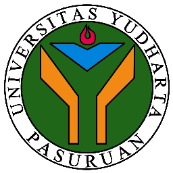 FAKULTAS AGAMA ISLAM		REKAP NILAISEMESTER GENAP - TAHUN AKADEMIK 2022/2023PROGRAM STUDI PENDIDIKAN BAHASA ARAB (C)Nama Dosen: Drs. SYAIFULLAH, M.PdSKS: 2Matakuliah: Bahasa ArabSemester: 2 - CNo.NamaNIMNilai AkhirKehadiran1.SOFIATUL ISTIQOMAH202269130005A-152.SAKINAH202269130006A-153.EVI NING MUTOHAROH202269130007A-154.ACHMAD KOMARUDIN202269130009A-155.AZKIYATUL MUNAWAROH202269130010A-156.M.H. AZADHALI202269130011A-157.DWI INDAH LESTARI202269130012A-158.NAILI HAJAR ILLIYYUN202269130013A-159.ISHFATUL MILLAH202269130016A-1510.NITA SARI202269130017A-1511.LILIL ZUMROTUS SURURIYAH202269130018A-1512.MUKHLISIN202269130019A-1513.MUCHAMMAD NADZIR202269130020A-1514.ASYAH MUTINA202269130021A-1515.KAMELIA MAHDIYATUL IZZA202269130022A-1516.TAUFIK NURHUDA202269130023A-1517.MUHAMMAD MIFTAKHUL FAROCH202269130024A-1518.MULIDAH202269130025A-1519.ULFA NUR HABIBAH202269130026A-1520.MUHAMMAD FAJRUL FALAH202269130027E1521.SUPAINI202269130028E1522.NURUL AFIFAH AULIA202269130029A-1523.THALIA TANZILA202269130031A-1524.M. NABIL202269130033A-15Jumlah MahasiswaJumlah MahasiswaJumlah MahasiswaParaf dosen pengampuParaf dosen pengampuParaf dosen pengampuPasuruan, ____________________Dosen Pengampu,(……………………………………………..)